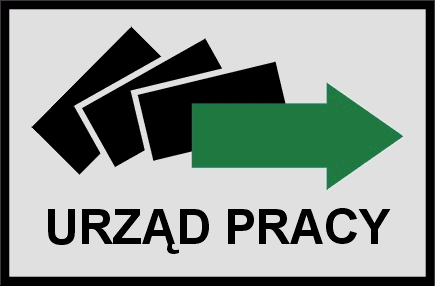                                                                   , dnia....................................................................................  Pieczęć firmowa Wnioskodawcy                                                                                                                Powiatowy Urząd Pracy  w Szamotułach                                                                                                                                ul. Wojska Polskiego 1							                  64-500 SzamotułyW N I O S E K O ORGANIZOWANIE PRAC INTERWENCYJNYCH  zgodnie z  art. 51, 56 i 59 ustawy z 20 kwietnia 2004r. o promocji zatrudnienia i instytucjach rynku pracy (tekst jednolity Dz. U.   z 2023 r. poz. 735 z późn.zm.).A. Dane Dotyczące Wnioskodawcy1. Nazwa pracodawcy…………………………………………………………………………………………………………..2. Adres siedziby………………………………………………………………………………………………………………..3. Adres miejsca prowadzenia działalności…………………………………………………………………………………..4. NIP...........................................................................................................................................................................5. REGON ……………………………………………………………………………………………………………………….6. Oznaczenie formy organizacyjno-prawnej prowadzonej działalności  ………………………………………………...…………………………………………………………………………………………………………………………………….7. Data rozpoczęcia działalności ……………………………………, PKD (przeważające)………………………………8.Termin dokonywania wypłaty wynagrodzeń pracownikom zgodnie z rozliczeniem ZUS ………………………………………………………………9. Wysokość stopy procentowej składki na ubezpieczenie wypadkowe …………………………………………………10. Wielkość  podmiotu ubiegającego się o pomoc:   Mikro  Mały    Średni      Inny  właściwe zakreślić X 11.  Osoba upoważniona do kontaktu z pracodawcą:  ………………………………………………………………….                                                                                                                (imię i nazwisko, stanowisko/funkcja, nr telefonu, EMAIL)12. Osoba/y upoważniona/e do podpisania umowy: ……………………………………………………………………....…………………………………………………………………………………………………………………………………….                                                        (imię i nazwisko, stanowisko/funkcja)13. Nr rachunku bankowego ………………………………………………………………………………………………B. Dane Dotyczące Prac InterwencyjnychPo uprzednim zapoznaniu się z informacją dotyczącą organizacji prac interwencyjnych:1.  Zgłaszam zapotrzebowanie na zatrudnienie…………………bezrobotnego/ych w ramach prac interwencyjnych.                                                                              (liczba osób)2. Osoba/y bezrobotna/e zostanie/ą zatrudniona/e w okresie:od………………………………………………………do…………...………………………………………………………….3. Miejsce i rodzaj prac (nazwa stanowiska), które mają być wykonywane przez skierowanego/ych bezrobotnego/ych:……………………………………………………………………………………………………………………….4. Niezbędne lub pożądane kwalifikacje oraz inne wymogi:……………………………………………………………………………………………………………………………………5. Wysokość proponowanego wynagrodzenia brutto dla skierowanego/ych bezrobotnego/ych:………………………………zł/m-c .6. Wnioskowany okres refundacji  od ……..............do .........................( proponowany okres podać w miesiącach).7. Wnioskowana wysokość refundacji wynagrodzeń z tytułu zatrudnienia skierowanego/ych bezrobotnego/ych oraz składek na ubezpieczenia społeczne:……………………………zł/m-c .8. .Po upływie okresu refundacji przewidujemy/ nie przewidujemy dalszego zatrudnienie(a).....................osoby/ób bezrobotnych skierowanych przez PUP przez okres 3 lub 6 miesięcy 2.9. Stan zatrudnienia w firmie (w przeliczeniu na pełen wymiar czasu pracy) za okres ostatnich 6 miesięcy : W przypadku zmniejszenia stanu zatrudnienia proszę podać przyczynę:………………………………………………………………………………………………………………………………………………………………………………………………………………………………………………………………………………………………………………………………………………………………………………………………………………10. Dotychczas korzystałem/am ze środków Funduszu Pracy – (TAK/NIE)2 w formie:……………………………………………………………………………………………………………………………………………………………………………………………………………………………………………………………………………………………………………………………………………………………………………………………………………….11.Wyrażam / nie wyrażam zgodę na udział w badaniach rynku pracy prowadzonych przez publiczne służby zatrudnienia, organy administracji rządowej lub samorządowej lub na ich zlecenie.Wiarygodność informacji podanych we wniosku i w załączonych do niego dokumentach potwierdzam/-my własnoręcznym podpisem. Świadom/-mi odpowiedzialności karnej wynikającej z art. 233 § 1 Kodeksu karnego jednocześnie oświadczam/-my pod rygorem wypowiedzenia umowy, że informacje zawarte we wniosku i w załączonych do niego dokumentach są zgodne ze stanem faktycznym i prawnym................................................................                   ................................................................................/miejscowość, data /                                                  /pieczątka i podpis wnioskodawcy/osoby                                                                                    upoważnionej/W załączeniu:Informacja przedstawiana przy ubieganiu się o pomoc de minimis.Oświadczenie wnioskodawcy o otrzymanej pomocy publicznej i pomocy de minimis.Oświadczenie podmiotu prowadzącego działalność  gospodarczą.Obowiązek informacyjny.Formularz „Zgłoszenie Oferty Pracy”.Kserokopia aktualnego zaświadczenia o wpisie do ewidencji działalności gospodarczej (w przypadku osób fizycznych i wspólników spółki cywilnej) lub kserokopia aktualnego odpisu z Krajowego Rejestru Sądowego - w przypadku pozostałych podmiotów gospodarczych.     7. Kserokopia umowy spółki w przypadku spółek prawa cywilnego oraz koncesja lub pozwolenie na             prowadzenie działalności - w przypadku, gdy wymaga tego przepis prawa.     8. Notarialne pełnomocnictwo do reprezentowania pracodawcy (nie jest wymagane, jeżeli osoba podpisująca wniosek jest upoważniona z imienia i nazwiska do reprezentowania podmiotu w dokumencie rejestrowym).UWAGA!W przypadku, gdy pracodawca podlega przepisom o pomocy publicznej, zastosowanie ma:- rozporządzenie komisji (UE) Nr 1407/2013 z dnia 18 grudnia 2013 r. w sprawie stosowania art. 107 i 108 Traktatu o funkcjonowaniu Unii Europejskiej do pomocy de minimis (Dz. Urz. UE L 352 z 24.12.2013) lub- rozporządzenie komisji (UE) Nr 1408/2013 z dnia 18 grudnia 2013 r. w sprawie stosowania art. 107 i 108 Traktatu o funkcjonowaniu Unii Europejskiej do pomocy de minimis w sektorze rolnym (Dz. Urz. UE L 352 z 24.12.2013) lub- rozporządzenie komisji (UE) Nr 717/2014 z dnia 27 czerwca 2014 r. w sprawie stosowania art. 107 i 108 Traktatu o funkcjonowaniu Unii Europejskiej do pomocy de minimis w sektorze rybołówstwa i akwakultury (Dz. Urz. UE L 190 z 28.06.2014 r.).Złożenie wniosku nie gwarantuje otrzymania refundacji.Od negatywnego rozpatrzenia wniosku nie przysługuje odwołanie.Zawarcie umowy następuje w drodze oświadczenia woli stron i żadnej nie przysługuje roszczenie o jej zawarcie. POUCZENIE:Wnioski wypełnione nieczytelnie lub niezawierające pełnych, wymaganych informacji bądź kompletu załączników, nie będą rozpatrywane. Każda poprawka winna być skreślona i zaparafowana z podaniem daty dokonania zmiany.**** OPINIA PUP W SZAMOTUŁACH ****.........................................................................................................................................................................................................................................................................................................................................................................................................................................................................................................................................................................................................................................................................................................................................................................................................................................................................................................................................Lp.MIESIĄCROKOGÓLNY STAN ZATRUDNIENIA                                  (w przeliczeniu na pełen wymiar czasu pracy) 123456